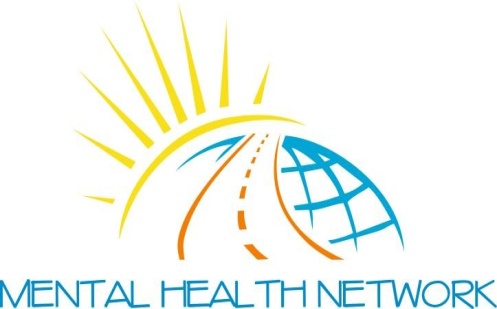 July   2022Dear Applicant,GROUP ENGAGEMENT WORKERThank you for showing interest in applying for the above post with Mental Health Network Greater Glasgow.Please find attached an Application Pack and Application Form which you should complete and return to us as soon as possible, but before the deadline of  FRIDAY 12TH AUGUST 2022 .    Please note CV’s are not accepted.Please mark your e-mail:Strictly Private & Confidential for the attention of Anna Barclay anna@mhngg.org.ukInterviews will be held ON WEDNESDAY 31ST AUGUST 2022.   If your application is successful, you will be notified before that date.However, if you have not heard from us by this date, you have been unsuccessful with your application. Please note the successful candidate will be subject to a Criminal Conviction Check through the Protection of Vulnerable Groups (PVG) Scheme/relevant level of disclosure and satisfactory references.If you would like to have an informal chat regarding this post, please contact the Manager, Mrs Ann Jones on 0141 550 8417 or ann@mhngg.org.ukMay we take this opportunity to thank you for your interest in the post of Capacity Building Worker and wish you success in your application.Yours faithfully,ANN JONES                                                                                                      MANAGERENCLS:	Application Form 		Group Engagement Worker  -  Job Description		Group Engagement Worker  -  Person Specification